____北興___國中____110____年___1___學期____2___次月考第___1__份 一.選擇題一.選擇題一.選擇題一.選擇題一.選擇題一.選擇題1.2.3.3.4.5.CBCCBA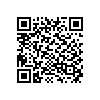 7M北興110010201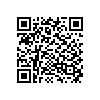 7M北興110010202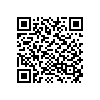 7M北興1100102037M北興110010203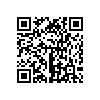 7M北興110010204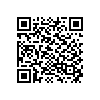 7M北興1100102056.7.8.8.9.10.DBCCDD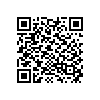 7M北興110010206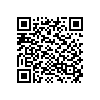 7M北興110010207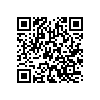 7M北興1100102087M北興110010208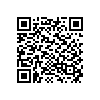 7M北興110010209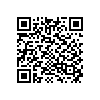 7M北興11001021011.12.AD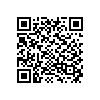 7M北興110010211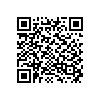 7M北興110010212二.填充題二.填充題二.填充題二.填充題二.填充題二.填充題1.2.3.3.4.5.(>(>>22126036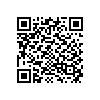 7M北興110010213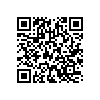 7M北興110010214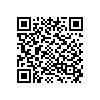 7M北興1100102157M北興110010215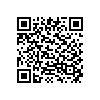 7M北興110010216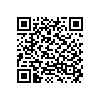 7M北興1100102176.7.8.8.9.10.8025甲>丙>乙甲>丙>乙849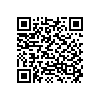 7M北興110010218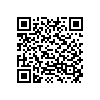 7M北興110010219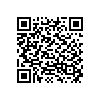 7M北興1100102207M北興110010220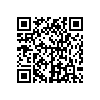 7M北興110010221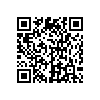 7M北興110010222三.計算題三.計算題三.計算題三.計算題三.計算題三.計算題1.1.1.2.2.2.(1)12天後(2)11月7日(1)12天後(2)11月7日(1)12天後(2)11月7日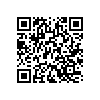 7M北興1100102237M北興1100102237M北興110010223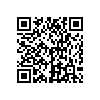 7M北興1100102247M北興1100102247M北興1100102243.3.3.4.4.4.(1)40人(2)16隊(1)40人(2)16隊(1)40人(2)16隊(1)(2)下午7:50(1)(2)下午7:50(1)(2)下午7:50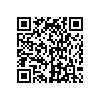 7M北興1100102257M北興1100102257M北興110010225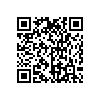 7M北興1100102267M北興1100102267M北興110010226